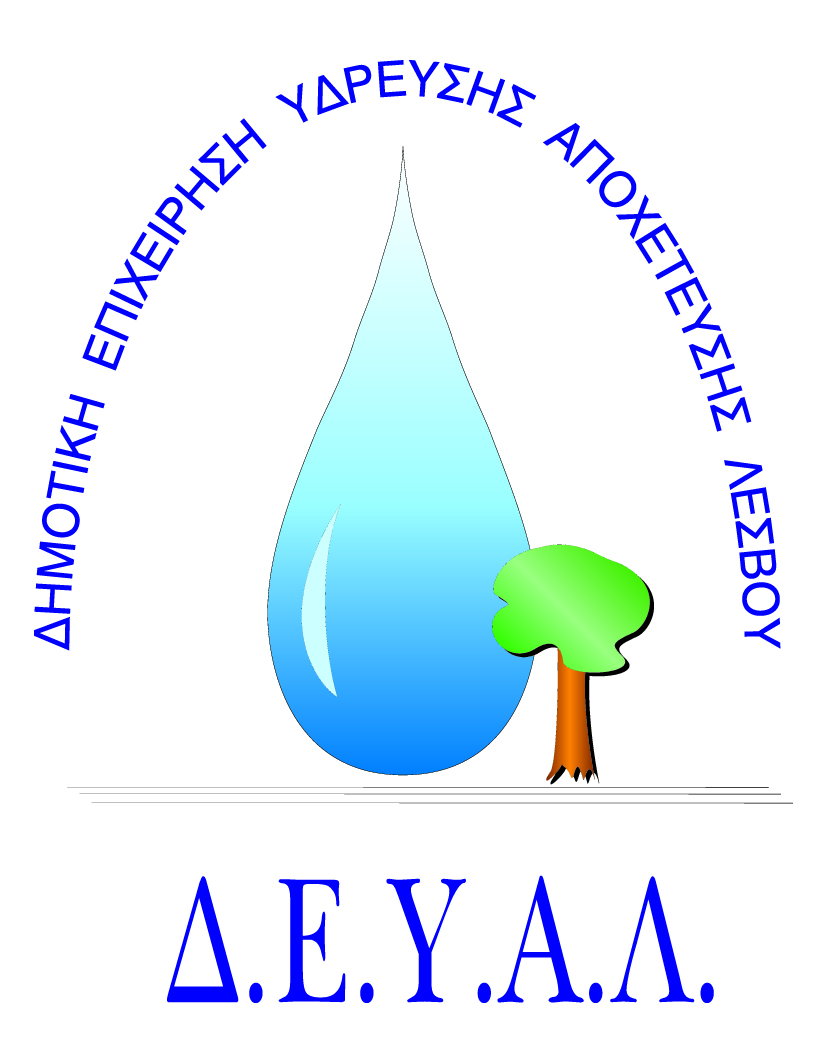 ΔΗΜΟΤΙΚΗ ΕΠΙΧΕΙΡΗΣΗ                                                               Ημερομηνία:ΥΔΡΕΥΣΗΣ ΑΠΟΧΕΤΕΥΣΗΣ                                             ΛΕΣΒΟΥ                                                                                                                     Προς                                                                                                                     Δ.Ε.Υ.Α. ΛέσβουΕΝΤΥΠΟ 1 - ΟΙΚΟΝΟΜΙΚΗ ΠΡΟΣΦΟΡΑ	Προς Υπογραφή Προσφέροντος ή Εκπροσώπου του……………………………………………………… Όνομα υπογράφοντος……………………………………………….Αρ. Δελτίου Ταυτότητας/ΔιαβατηρίουΥπογράφοντος………………………………………………..Ιδιότητα υπογράφοντος……………………………………………… ΘΕΜΑ: Προμήθεια υλικών για εγκατάσταση μειωτή πίεσης στον Ξηρόκαμπο της Δ.Ε. Πολιχνίτου     Αρ. πρωτ.:  3666/18-4-2019Α/ΑΠΟΣΟΤΗΤΑΠΕΡΙΓΡΑΦΗΤΙΜΗ ΜΟΝ. ΚΟΣΤΟΣ11ΒΑΝΑ Φ65 ΦΛΑΝΤΖ.ΕΛΑΣΤ.ΕΜΦ.16ΑΤΜ22ΒΑΝΑ Φ80Χ65 ΦΛΑΝΤΖ.ΕΛΑΣΤ.ΕΜΦΡ.16ΑΤΜ360ΒΙΔΑ 5/8Χ70 ΕΞΑΓ.ΣΙΔ.ΓΑΛΒ,+ΠΕΡΙΚ.42ΗΛΕΚΤΡΟΓΩΝΙΑ Φ63/90Ο 16ΑΤΜ52ΗΛΕΚΤΡΟΜΟΥΦΑ ΡΕ100 SDR11 16BAR DN 63mm62ΛΑΙΜΟΣ ΦΛΑΝΤΖΑΣ ΣΥΓΚ. Φ6372ΜΑΝΟΜΕΤΡΟ ΓΛΥΚΕΡΙΝΗΣ 16ΑΤΜ81ΜΕΙΩΤΗΣ ΠΙΕΣΗΣ DN80 PN 1695ΣΩΛΗΝ.Φ63 ΡΕ 16ΑΤΜ 3ης ΓΕΝΙΑΣ102ΤΑΥ Φ80 ΦΛΑΝΤΖ.ΧΥΤ.ΜΕ ΕΠΟΞΙΚΗ ΒΑΦΗ111ΦΙΛΤΡΟ ΄΄Υ΄΄ Φ80 ΦΛΑΝ.16ΑΤΜ122ΦΛΑΝΤΖΑ ΛΑΙΜΟΥ Φ63132ΦΛΑΝΤΖΟΖΙΜΠΩ ΑΥΤΑΓΚΥΡ. DN 100 (107.2-133.2 ή 104-1)147ΦΛΑΝΤΖΟΛΑΣΤΙΧΟ Φ100153ΦΛΑΝΤΖΟΛΑΣΤΙΧΟ Φ65ΚΑΘΑΡΗ ΑΞΙΑΚΑΘΑΡΗ ΑΞΙΑΚΑΘΑΡΗ ΑΞΙΑΚΑΘΑΡΗ ΑΞΙΑΦΠΑ…..%ΦΠΑ…..%ΦΠΑ…..%ΦΠΑ…..%ΣΥΝΟΛΟΣΥΝΟΛΟΣΥΝΟΛΟΣΥΝΟΛΟ